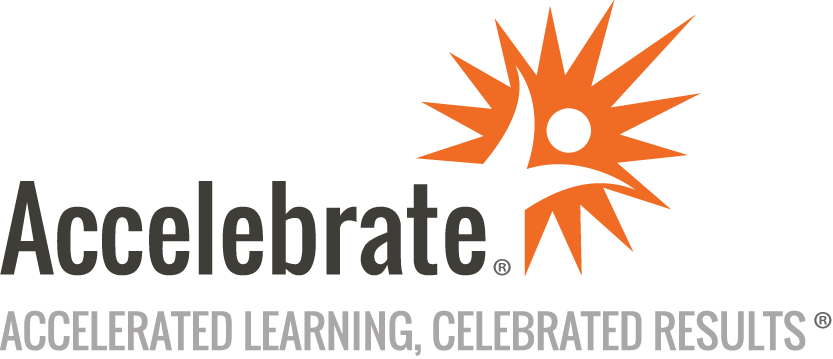 Articulate Storyline 360 with Articulate 360 Suite Overview: Rise, Replay, Peek, and StudioCourse Number: ART-206
Duration: 4 daysOverviewAccelebrate's Articulate Storyline 360 with Articulate 360 Suite Overview teaches attendees how to use Storyline 360 to create self-paced, engaging, and highly interactive training applications for web browsers and mobile devices. This course includes a one-day introduction to the Articulate 360 tools Rise, Replay, Peek, and Studio.Note: This class can also be taught using Storyline 3.PrerequisitesAll attendees should have fundamental PowerPoint skills. While PowerPoint will not be used in class, many of the features of PowerPoint are replicated in Storyline 360. Prior experience developing e-learning applications is helpful, though not required.MaterialsAll Storyline training attendees receive comprehensive courseware.Software Needed on Each Student PCWindows 10 or later with at least 8 GB RAMWeb browserArticulate 360 (complete suite; trial version can be used)ObjectivesDesign an e-learning interface most suitable to the subject matter, target audience, and deployment method (desktop computer or mobile device)Add text, photographs, shapes, illustrations, characters, audio, video, screen recordings, and web objectsProvide access to job aids and other learning resourcesMake effective use of animation to draw attention to key elements of a slideAdd instructional dialog to your course and sync the narration with display elementsDevelop engaging interactions to keep the user's attention and encourage exploratory learningUse branching to direct learner pathsIncorporate review questionsDesign assessments and surveysUse the Articulate 360 Suite tools Rise, Replay, Peek, and StudioOutlineIntroduction What is Storyline?How Does Storyline 360 Compare to Articulate Studio?How Does Storyline 360 Compare to Rise?Core FeaturesGetting oriented with the Storyline 360 Interface Story ViewScenesSlide ViewDockable PanelsBuilding a Slide Importing GraphicsCreating Text BoxesAdding AnimationUsing the Storyline 360 Timeline Set the Slide's DurationEstablish When an Object Appears and DisappearsHide/Show an ObjectLock an Object So It Isn't Accidentally MovedArrange the Stacking Order of Objects on the SlideZoom In/Out on the TimelinePreviewing Your WorkAuto-RecoveryCustomizing Your Project's Player Interface Adding a Topic MenuActivating Tabs: Glossary, Resources, and Custom TabsActivating Interface Controls: Volume, Search, Etc.Setting Colors and EffectsText LabelsRight-To-Left LanguagesUsing Slide Properties For BranchingContent Library Templates and CharactersUsing Characters to Make Your Course More Engaging Photographic Versus Illustrated CharactersSelecting a CharacterAssigning an Expression to the CharacterAssigning a Pose to the CharacterScaling, Cropping and PositioningAdding a Text BalloonPersonalizing the Character's Dialog to the UserAnimating Objects Using Motion Paths Orienting Objects to Motion PathsAnimation PainterAllowing the User to Enter Information Using the Data Entry FeatureUsing Variables to Store and Display InformationUsing Triggers to Trigger an Action or EventTriggering an AnimationRestricting Progress Until a Condition is MetButtons Creating and Editing ButtonsWorking with Button StatesCreating Interactive Sliders and DialsAdding Markers (Like Those in Articulate Engage's Labeled Graphic Interaction)Creating a Custom Menu Adding Slide LayersCopying/Pasting LayersUsing Variables and Triggers to Track and Indicate ProgressCreating New VariablesCreating Conditional TriggersDuplicating TriggersInserting VideoAdding Instructional Dialog Adding AudioRecording NarrationUsing Text to Speech (TTS) to Generate NarrationEditing AudioExporting AudioSyncing Displays With Audio Using Cue PointsProviding a Narrative Transcript Using the Notes PanelCreating a Lightbox EffectUsing Storyline's Accessibility Features to Make Your Project Section 508 Compliant Considering Vision Impairment, Hearing Impairment and Mobility LimitationsEstablishing Tab orderAdding Alt TextHiding Objects From the Accessibility FeaturesAdding Closed CaptioningCreating a Screen Recording Importing As a VideoImporting As Step-By-Step View ModeImporting As Step-By-Step Try ModeImporting As Step-By-Step Test ModeQuizzing Creating Intermittent Review Questions Using the Freeform Question FeatureSelecting a Question FormatEntering the Question, Answer Choices and FeedbackUsing Question BanksCreating a Results SlideReporting Accumulated Results of Multiple Quizzes Within a CourseImporting Questions From ExcelImporting Content PowerPoint and Articulate Presenter FilesQuizMaker QuizzesEngage InteractionsAnother Storyline FilePublishing Your Project Publishing Individual Slides or Scenes as Well as the Full ProjectFor the Web in HTML5For Mobile DevicesFor Deployment on an LMSTo Microsoft Word FormatArticulate ReviewOverview of Rise A web-based app for building compact training modulesNo software to download and very little learning curveResponsive – will automatically adjust to look great on any device (PC/Mac, tablet, or phone)Exceptional quality yet very easy to useLesson TypesBlocksAdd Peek- or Replay-produced screencastsPublish to SCORM-compatible LMSOverview of Replay RecordingEditingImporting videosImporting imagesLower thirdsEdit audio volumePublishing mixed video to MP4 formatOverview of Peek Screen recording tool for Mac and PCAlways accessible from the menu bar (Mac) or system tray (PC)Ideal for when you need to generate a quick passive narrated screencastPublish to SCORM-compatible LMSPublish video for use in RiseOverview of Content Library Use with Storyline 360, Studio 360 and RiseUpdated continuously at no additional costTemplatesInteractionsScenariosInfographicsColor and font themesPhotos, videos and iconsIllustrated and photographic characters; lots of diversity includedArticulate Review A collaborative review tool: gather AND share feedbackWorks with all of the tools in the Articulate 360 suiteStakeholders can create multiple individual comments on a single slideIndividual comments can be resolved rather than having to resolve everything for a single slideScreenshots accompany all comments so you can see the comment in context to what the reviewer was seeing at that momentView comments and replies as threadsOverview of Studio Tools included in StudioIntroducing Presenter Accessing Presenter features from within PowerPointThe Presenter MenuOverview of interface options for your published workBuilding a Player TemplateIncluding a narrative transcriptAdding charactersWorking with special media typesSlide PropertiesAudio BasicsIntroducing Engage 20 interaction types available with EngageIntroducing Quizmaker Graded question typesSurvey question typesConclusion